Grille pour tangrams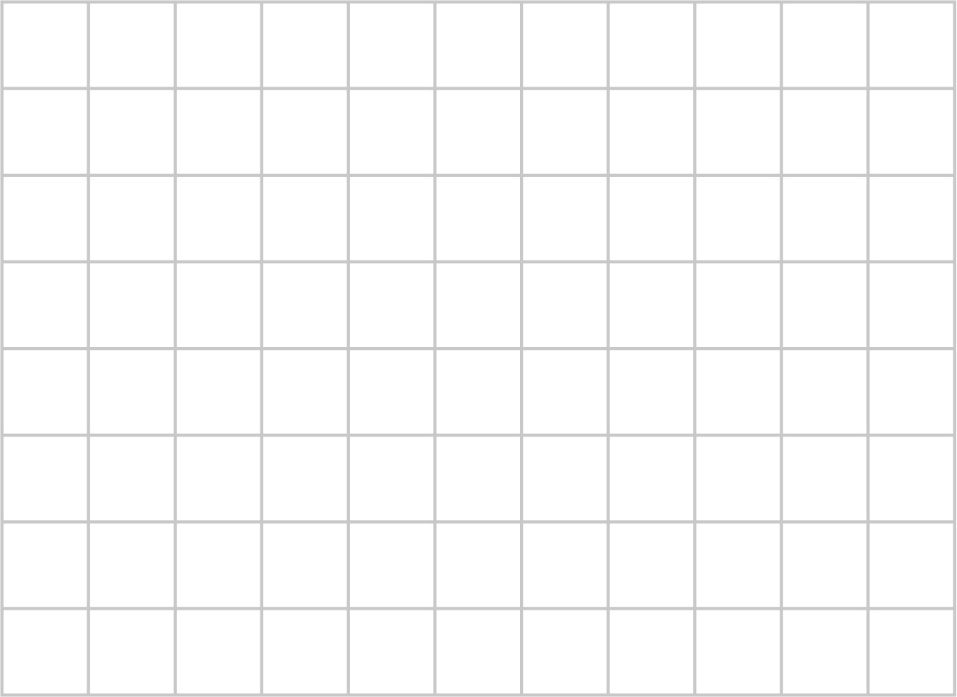 